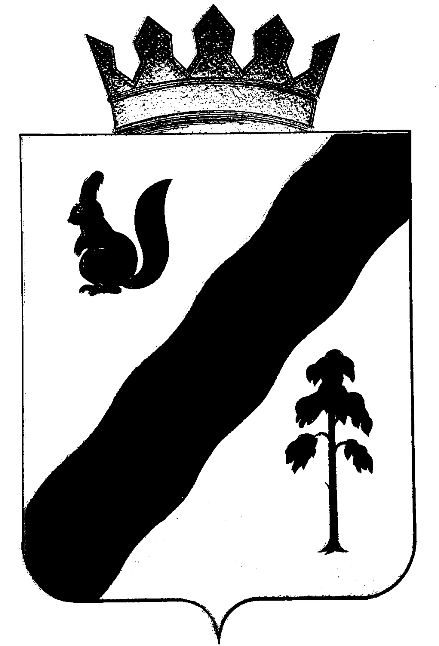 АДМИНИСТРАЦИЯ Гайнского муниципального районаПОСТАНОВЛЕНИЕОб утверждении Порядка формирования и ведения реестра муниципальных услуг Гайнского муниципального районаВ целях обеспечения формирования муниципальных заданий на оказание (выполнение) муниципальных услуг и бюджетного планирования в Гайнском муниципальном районе, во исполнение Федерального закона от 27 июля 2010 года № 210-ФЗ "Об организации предоставления государственных и муниципальных услуг" и Постановления Правительства Пермского края от 25 марта 2010 года № 113-п "Об утверждении Регламента формирования и ведения реестров государственных услуг в Пермском крае"Администрация Гайнского муниципального районаПОСТАНОВЛЯЕТ:1. Утвердить прилагаемый Порядок формирования и ведения реестра муниципальных услуг Гайнского муниципального района (далее - Порядок).2. Органам администрации муниципального района, организациям и учреждениям, предоставляющим муниципальные услуги:2.1. сформировать отраслевые перечни муниципальных услуг в установленной сфере деятельности в срок до 25 июня текущего года;2.2. направить отраслевые перечни в электронном виде и на бумажном носителе по установленной форме специалисту-программисту администрации муниципального района в указанный срок;2.3. ежеквартально проводить мониторинг правовой базы, содержащей сведения о муниципальных услугах.3. Специалисту-программисту администрации муниципального района:3.1. сформировать сводный реестр муниципальных услуг Гайнского муниципального района, утвердить и разместить его на официальном сайте Гайнского муниципального района и на портале Правительства Пермского края в срок до 28 июня текущего года;3.2. осуществлять ведение сводного реестра муниципальных услуг Гайнского муниципального района.4. Ответственность за формирование и ведение отраслевых перечней муниципальных услуг в установленных сферах деятельности, за полноту и достоверность указанных в них сведений возложить на руководителей соответствующих органов администрации, оказывающих муниципальные услуги, заместителей главы Гайнского муниципального района.5. Опубликовать постановление в газете «Наше время».6. Контроль за исполнением настоящего Постановления оставляю за собой.Глава района                                                                                            В.В. ИсаевУТВЕРЖДЕНПостановлениемадминистрации районаот 07.06.2012  № 280ПОРЯДОКформирования и ведения реестра муниципальных услуг Гайнского муниципального района1. Общие положения1.1. Порядок формирования и ведения реестра муниципальных услуг Гайнского муниципального района (далее - Порядок) определяет требования к порядку его формирования и ведения.1.2. Целью ведения реестра муниципальных услуг является оптимизация предоставления муниципальных услуг, обеспечение физических и юридических лиц достоверной информацией о предоставляемых администрацией Гайнского муниципального района муниципальных услуг, их объеме и качестве.1.3. Основные понятия, используемые в Порядке.Муниципальная услуга - деятельность по реализации функций органа местного самоуправления, которая осуществляется по запросам заявителей в пределах полномочий органа, предоставляющего муниципальные услуги по решению вопросов местного значения, установленных в соответствии с Федеральным законом от 6 октября 2003 года № 131-ФЗ "Об общих принципах организации местного самоуправления в Российской Федерации" и Уставом Гайнского муниципального района.Реестр муниципальных услуг - сводный перечень муниципальных услуг, предоставляемых структурными подразделениями и отраслевыми (функциональными) организациями (органами), оказывающими муниципальные услуги, в которых размещается муниципальное задание (заказ), выполняемое (выполняемый) за счет средств местного бюджета (далее - Реестр).1.4. Реестр муниципальных услуг ежегодно утверждается постановлением администрации Гайнского муниципального района.1.5. Формирование и ведение Реестра осуществляется в целях обеспечения:систематизации и доступности сведений о муниципальных услугах;повышения эффективности и качества деятельности органов местного самоуправления по обеспечению реализации прав и законных интересов физических и(или) юридических лиц путем стандартизации и регламентации своей деятельности;формирования муниципальных заданий на оказание муниципальных услуг;бюджетного планирования.1.6. Включению в Реестр подлежат установленные действующим законодательством муниципальные услуги, оказываемые органами местного самоуправления и подведомственными им организациями.1.7. Ведение Реестра включает в себя следующие процедуры:включение муниципальной услуги в Реестр с присвоением регистрационного номера;внесение в Реестр изменившихся сведений о муниципальной услуге (актуализация данных);исключение муниципальной услуги из Реестра.1.8. При формировании и ведении Реестра используются следующие принципы:единство требований к определению и включению муниципальной услуги в Реестр;нормативная обоснованность всех изменений, вносимых в Реестр;полнота информации;открытость и доступность Реестра для всех заинтересованных лиц;регулярная актуализация сведений об услугах, содержащихся в Реестре.2. Содержание реестра муниципальных услуг2.1. Формирование и ведение реестра муниципальных услуг осуществляется на бумажном носителе и в электронной форме.2.2. Реестр муниципальных услуг, формирование и ведение которого осуществляется на бумажном носителе, содержит следующие сведения:о муниципальных услугах, предоставляемых функциональными органами и структурными подразделениями администрации Гайнского муниципального района в соответствии с Федеральным законом от 27 июля 2010 г. № 210-ФЗ "Об организации предоставления государственных и муниципальных услуг";об услугах, которые являются необходимыми и обязательными для предоставления муниципальных услуг, перечень которых утверждается нормативным правовым актом представительного органа местного самоуправления;об услугах, оказываемых муниципальными учреждениями и иными организациями, в которых размещается муниципальное задание (заказ), выполняемое (выполняемый) за счет средств бюджета Гайнского района, предоставляемых в электронной форме, включенных в перечень, утвержденный Правительством Российской Федерации либо высшим исполнительным органом государственной власти субъекта Российской Федерации.2.3. Реестр содержит сведения о муниципальных услугах, оказываемых органом местного самоуправления, которые регламентируются законодательными и иными нормативными актами, в том числе административными регламентами предоставления муниципальных услуг.2.4. Описание муниципальной услуги в Реестре осуществляется на русском языке в форме, доступной для понимания.2.5. Администрация района обеспечивает доступность содержащихся в Реестре сведений для любых лиц путем размещения его в сети Интернет на официальном сайте администрации Гайнского муниципального района.3. Формирование и ведение реестра муниципальных услуг3.1. Формирование и ведение реестра муниципальных услуг на бумажном носителе осуществляется уполномоченным органом.3.2. Сводный реестр формируется в виде файла-книги формата MS Excel по форме согласно приложению 1. Файл-книга имеет наименование "Реестр муниципальных услуг Гайнского муниципального района".3.3. Руководители функциональных органов и структурных подразделений администрации Гайнского муниципального района, а также муниципальных учреждений Гайнского района:- определяют должностных лиц, ответственных за формирование и предоставление сведений о муниципальных услугах для размещения в Реестре;- формируют и предоставляют для размещения в Реестре сведения (изменения в сведения) о муниципальных услугах.3.4. В процессе формирования и ведения реестра муниципальных услуг на бумажном носителе уполномоченный орган осуществляет:- сбор, обработку, учет, регистрацию, хранение данных, поступающих от органов администрации Гайнского муниципального района;- методическое обеспечение ведения реестра муниципальных услуг;- организацию предоставления сведений из реестра муниципальных услуг;- контроль за соблюдением правил ведения реестра муниципальных услуг.3.5. Реестр муниципальных услуг, формирование и ведение которого осуществляется на бумажном носителе, утверждается постановлением администрации Гайнского муниципального района.3.6. Сведения из реестра муниципальных услуг являются общедоступными и предоставляются уполномоченным органом потребителям муниципальных услуг по запросам в форме выписки из реестра муниципальных услуг.3.7. Сведения из реестра муниципальных услуг предоставляются потребителям муниципальной услуги бесплатно.3.8. Реестр муниципальных услуг, формирование и ведение которого осуществляется в электронной форме, подлежит размещению на едином портале государственных и муниципальных услуг в порядке, установленном действующим законодательством Российской Федерации. При несоответствии записей на бумажном носителе и информации в электронной форме приоритет имеет запись на бумажном носителе.3.9. Формирование сведений и их включение в реестр муниципальных услуг, формирование и ведение которого осуществляется в электронной форме, осуществляется функциональными органами администрации Гайнского муниципального района по направлениям деятельности. Ответственность за формирование сведений об услугах, предоставляемых муниципальными учреждениями и другими организациями, в которых размещается муниципальный заказ, а также за включение этих сведений в реестр муниципальных услуг, формирование и ведение которого осуществляется в электронной форме, несут функциональные органы администрации Гайнского муниципального района, которым подведомственны данные организации.3.10. Уполномоченный орган осуществляет следующие полномочия в сфере формирования и ведения реестра муниципальных услуг в электронной форме:- проверку данных, поступающих от функциональных органов администрации Гайнского муниципального района, на их соответствие административным регламентам предоставления муниципальных услуг (регламентам предоставления услуг);- согласование размещения этих данных в реестре муниципальных услуг, формирование и ведение которого осуществляется в электронной форме;- направление данных для размещения на региональном портале государственных и муниципальных услуг Пермского края и на едином государственном портале государственных и муниципальных услуг.4. Функции ответственных лиц за подготовку и предоставлениесведений о муниципальных услугах (далее - ответственныелица)4.1. Ответственные лица функциональных органов, структурных подразделений администрации Гайнского муниципального района, муниципальных учреждений Гайнского района, предоставляющих муниципальные услуги:- готовят и предоставляют в уполномоченный орган по формированию и ведению Реестра (далее - уполномоченный орган) сведения о муниципальных услугах по установленной форме (приложение 1);- систематически анализируют нормативные правовые акты Российской Федерации и Пермского края с целью выявления новых муниципальных услуг, способов их предоставления;- вносят в уполномоченный орган предложения по изменению Реестра.4.2. При внесении изменений в Реестр, исключении из Реестра муниципальных услуг, уточнении муниципальных услуг ответственные лица подготавливают и направляют проект постановления администрации Гайнского муниципального района о соответствующих изменениях в уполномоченный орган для проведения экспертизы.4.3. К проекту постановления администрации Гайнского района о внесении изменений в Реестр, в том числе путем исключения из Реестра муниципальных услуг, уточнения муниципальных услуг прилагается пояснительная записка, которая в обязательном порядке должна содержать:- наименование муниципальной услуги, подлежащей включению, исключению, изменению или дополнению;- содержание муниципальной услуги в случае включения новой услуги, новое описание содержания муниципальной услуги в случае внесения изменений;- нормативное основание для включения, внесения изменений в содержание муниципальной услуги в Реестр, в случае исключения - нормативное основание для исключения из Реестра.4.4. Уполномоченный орган в течение трех рабочих дней со дня предоставления ответственными лицами сведений о муниципальных услугах обеспечивает проверку на полноту сведений об этих услугах, а также совместно с юристом администрации Гайнского района - на соответствие нормативным правовым актам, регулирующим исполнение муниципальных услуг.4.5. Если по результатам проверки нарушений не выявлено, принимается соответствующее постановление администрации Гайнского района и сведения о муниципальных услугах размещаются в Реестре.4.6. В случае если по результатам проверки выявлены нарушения, уполномоченный орган направляет в орган, предоставляющий муниципальные услуги, уведомление о допущенных нарушениях с предложением по их устранению и о повторном представлении сведений.5. Функции уполномоченного органа5.1. Уполномоченный орган в целях организации и осуществления деятельности по формированию и ведению Реестра:- контролирует своевременность и соответствие установленной форме предоставленных сведений о муниципальных услугах;- подготавливает заключение о возможности внесения изменений в Реестр в случаях выявления фактов предоставления органом избыточных и(или) дублирующих муниципальных услуг;- подготавливает по запросу заинтересованных лиц сведения в виде выписки из Реестра или справки об отсутствии запрашиваемой информации;- ежеквартально проводит анализ предоставляемых муниципальных услуг в целях поддержания Реестра в актуальном состоянии.5.2. В рамках выполнения установленных функций уполномоченный орган взаимодействует:- с функциональными органами и структурными подразделениями администрации Гайнского муниципального района и муниципальными учреждениями Гайнского района по вопросам предоставления сведений в Реестр о муниципальных услугах в соответствующей сфере предоставления услуг;- с юристом администрации района по вопросам правовой экспертизы нормативных актов, закрепляющих предоставление услуги органами местного самоуправления, по правовым основаниям предоставления муниципальной услуги и соответствию формулировок в сведениях о новой услуге, включаемой в Реестр, согласно действующему законодательству.6. Ответственность6.1. Руководители функциональных органов, структурных подразделений администрации Гайнского муниципального района, муниципальных учреждений Гайнского района и лица, ответственные за подготовку и предоставление сведений о муниципальных услугах, несут персональную ответственность за полноту и достоверность сведений о муниципальных услугах, направляемых для размещения в Реестр, а также за соблюдение порядка и сроков их направления для размещения.6.2. Несвоевременное или не соответствующее установленной форме представление сведений о муниципальных услугах для формирования Реестра ответственными лицами органов, ответственных за предоставление муниципальных услуг, признается нарушением исполнительской дисциплины, рассматривается и разрешается в установленном действующим законодательством и муниципальными правовыми актами Гайнского района порядке.Приложение 1 к Порядкуформирования и ведения реестрамуниципальных услуг Гайнскогомуниципального районаРеестрмуниципальных услуг Гайнского муниципального района___________________________________________________________(наименование функционального органа, структурногоподразделения администрации)Приложение 2к Порядкуформирования и ведения реестрамуниципальных услуг Гайнскогомуниципального районаПереченьуслуг, которые являются необходимыми и обязательнымидля предоставления муниципальных услуг администрациейГайнского муниципального района и предоставляютсяорганизациями, участвующими в предоставлениимуниципальных услуг___________________________________________________________(наименование функционального органа, структурногоподразделения администрации)07.06.2012№280№
п/пНаименование 
муниципальной
услуги    Орган,    
предоставляющий
муниципальную 
услугу     Категории  
потребителей 
муниципальной
услуги    Единицы   
измерения  
показателей 
объема    
(состава)  
муниципальной
услуги    Источник   
финансирования
муниципальной 
услуги    Основные   
требования  
к качеству  
муниципальной
услуги    Нормативно-  
правовое   
основание   
предоставления
услуги    Предоставление
муниципальной
услуги    
в электронном 
виде     1 2      3       4      5      6       7      8       9      1. Муниципальные услуги, предоставляемые функциональными органами и структурными подразделениями администрации Гайнского муниципального района                                                 1. Муниципальные услуги, предоставляемые функциональными органами и структурными подразделениями администрации Гайнского муниципального района                                                 1. Муниципальные услуги, предоставляемые функциональными органами и структурными подразделениями администрации Гайнского муниципального района                                                 1. Муниципальные услуги, предоставляемые функциональными органами и структурными подразделениями администрации Гайнского муниципального района                                                 1. Муниципальные услуги, предоставляемые функциональными органами и структурными подразделениями администрации Гайнского муниципального района                                                 1. Муниципальные услуги, предоставляемые функциональными органами и структурными подразделениями администрации Гайнского муниципального района                                                 1. Муниципальные услуги, предоставляемые функциональными органами и структурными подразделениями администрации Гайнского муниципального района                                                 1. Муниципальные услуги, предоставляемые функциональными органами и структурными подразделениями администрации Гайнского муниципального района                                                 1. Муниципальные услуги, предоставляемые функциональными органами и структурными подразделениями администрации Гайнского муниципального района                                                 1.11.22. Услуги, оказываемые муниципальными учреждениями и иными организациями, в которых размещается муниципальное задание  
(заказ), выполняемое (выполняемый) за счет средств бюджета Гайнского района, предоставляемые в электронной форме,   
включенные в перечень, утвержденный Правительством Российской Федерации либо высшим исполнительным органом       
государственной власти субъекта Российской Федерации                                  2. Услуги, оказываемые муниципальными учреждениями и иными организациями, в которых размещается муниципальное задание  
(заказ), выполняемое (выполняемый) за счет средств бюджета Гайнского района, предоставляемые в электронной форме,   
включенные в перечень, утвержденный Правительством Российской Федерации либо высшим исполнительным органом       
государственной власти субъекта Российской Федерации                                  2. Услуги, оказываемые муниципальными учреждениями и иными организациями, в которых размещается муниципальное задание  
(заказ), выполняемое (выполняемый) за счет средств бюджета Гайнского района, предоставляемые в электронной форме,   
включенные в перечень, утвержденный Правительством Российской Федерации либо высшим исполнительным органом       
государственной власти субъекта Российской Федерации                                  2. Услуги, оказываемые муниципальными учреждениями и иными организациями, в которых размещается муниципальное задание  
(заказ), выполняемое (выполняемый) за счет средств бюджета Гайнского района, предоставляемые в электронной форме,   
включенные в перечень, утвержденный Правительством Российской Федерации либо высшим исполнительным органом       
государственной власти субъекта Российской Федерации                                  2. Услуги, оказываемые муниципальными учреждениями и иными организациями, в которых размещается муниципальное задание  
(заказ), выполняемое (выполняемый) за счет средств бюджета Гайнского района, предоставляемые в электронной форме,   
включенные в перечень, утвержденный Правительством Российской Федерации либо высшим исполнительным органом       
государственной власти субъекта Российской Федерации                                  2. Услуги, оказываемые муниципальными учреждениями и иными организациями, в которых размещается муниципальное задание  
(заказ), выполняемое (выполняемый) за счет средств бюджета Гайнского района, предоставляемые в электронной форме,   
включенные в перечень, утвержденный Правительством Российской Федерации либо высшим исполнительным органом       
государственной власти субъекта Российской Федерации                                  2. Услуги, оказываемые муниципальными учреждениями и иными организациями, в которых размещается муниципальное задание  
(заказ), выполняемое (выполняемый) за счет средств бюджета Гайнского района, предоставляемые в электронной форме,   
включенные в перечень, утвержденный Правительством Российской Федерации либо высшим исполнительным органом       
государственной власти субъекта Российской Федерации                                  2. Услуги, оказываемые муниципальными учреждениями и иными организациями, в которых размещается муниципальное задание  
(заказ), выполняемое (выполняемый) за счет средств бюджета Гайнского района, предоставляемые в электронной форме,   
включенные в перечень, утвержденный Правительством Российской Федерации либо высшим исполнительным органом       
государственной власти субъекта Российской Федерации                                  2. Услуги, оказываемые муниципальными учреждениями и иными организациями, в которых размещается муниципальное задание  
(заказ), выполняемое (выполняемый) за счет средств бюджета Гайнского района, предоставляемые в электронной форме,   
включенные в перечень, утвержденный Правительством Российской Федерации либо высшим исполнительным органом       
государственной власти субъекта Российской Федерации                                  2.12.2№ 
п/пНаименование  
муниципальной  
услуги, в рамках
которой     
предоставляется 
необходимая и  
обязательная  
услуга     Услуга, которая   
является необходимой
и обязательной для 
предоставления   
муниципальных услуг Организация,  
предоставляющая
необходимую и 
обязательную  
услугу     Платность услуги,
которая является 
необходимой и  
обязательной   